CLINICAL PRACTICE GUIDELINES FOR PNEUMONIACommunity-acquired pneumonia is a lower respiratory tract infectionacquired in the community within 24 hours to less than 2 weeks. Diagnosis of CAP through history and physical examinationIt commonly presents with an acute cough, abnormal vital signs of tachypnea (RR > 20breaths per minute), tachycardia (CR > 100/min), and fever (T > 37.8ºC) with at least one abnormal chest finding of diminished breath sounds, rhonchi, cracklesor wheeze.Diagnostic tests useful in diagnosing CAP	A chest x-ray should be done in a patient suspected with suspected pneumonia, and may contribute to assessing the severity of disease, prognostication and possible etiology. A complete blood count is also recommended.	Diagnostic testing for microbiologic studies will depend on the risk stratification of the patient. In low risk CAP, microbiologic studies are optional. In moderate and high risk CAP, blood culture and gram stain/culture of respiratory specimens should be done.  If possible, tests to document the presence of Legionella sp. are recommended in hospitalized patients.Risk stratification for CAP	 This is based on the patient’s clinical presentation/condition and chest x-ray findings should beused in the deciding if hospitalization is needed.
Algorithm for management/Indications for hospitalization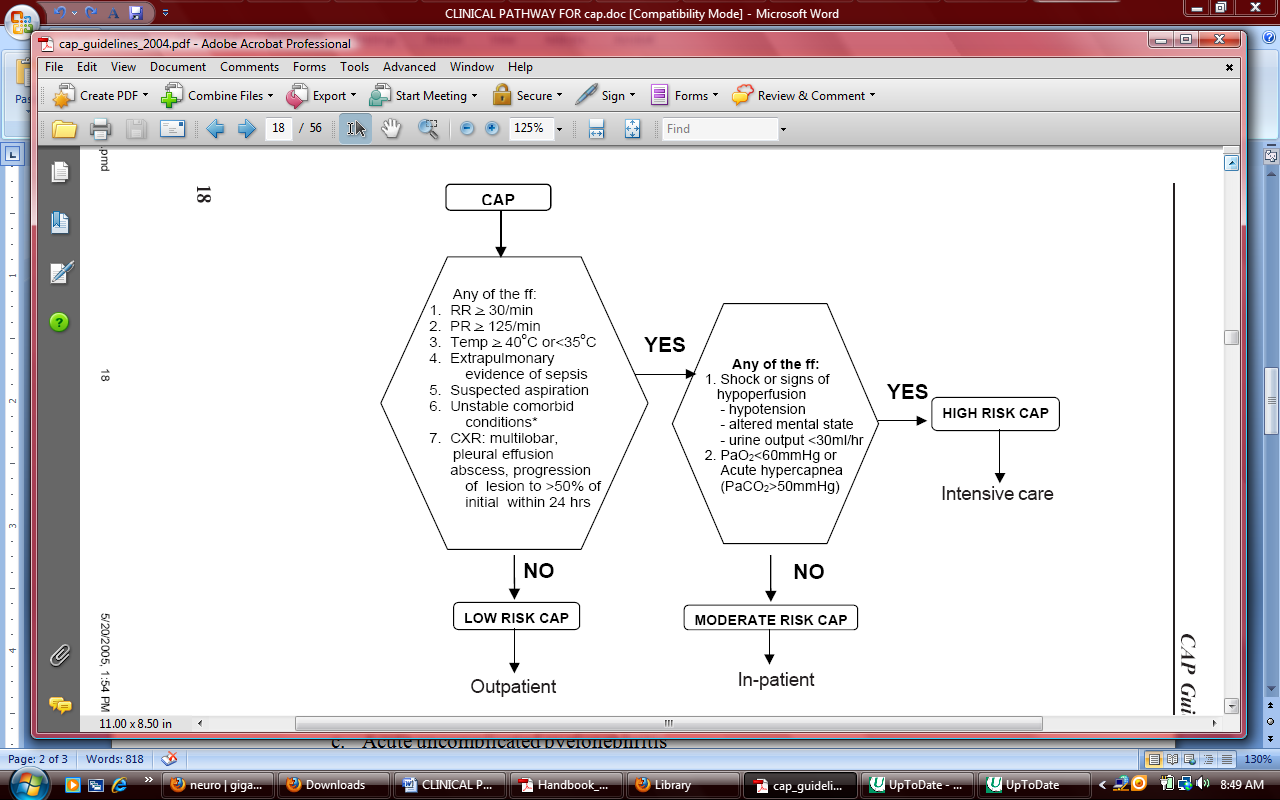  Empiric Antibiotic Treatment	Antibiotic treatment should be started within 4 hours of diagnosis of CAP.Response to treatmentWithin 24-72 hours, most patients with uncomplicated bacterial pneumonia will respond totreatment ; re-evaluation of patients, therefore, should be done after 72 hours of initiating therapy. A patient is considered to haveresponded to treatment if fever declines within 72 hours, temperature normalizes within 5 days and respiratory signs, particularly tachypnea, return to normal. In patients with low risk CAP showing good therapeutic response, a follow-up chest x-ray is not considered necessary.No response to treatment	If no improvement occurs after 72 hours of treatment and the dosage is correct change the antibiotic. If the dosage is inadequate, correct the dosage and continue the drug.  If patient still has no response, patient should be reassessed for possible resistance to antibiotics being given or the presence of other pathogens such as M. tuberculosis, viruses, parasites or fungi; treatment should be revised accordingly. Follow-up chest x-ray in these patients may also be helpful in considering other differentials such as pneumothorax, cavitation and extension to previously uninvolved lobes, pulmonary edema and ARDS. In the elderly, S. pneumoniae andL. pneumophila may be causes of slowly resolving pneumonia.Switching to oral treatment	If there is response to treatment as indicated above, switching to oral therapy is recommended as early as 72 hours following initiation of empirical treatment. Streamlining of the empiric antibiotic therapy may be done once the patient shows signs of clinical improvement, has stable vital signs and has a functioning gastrointestinal tract. Switch therapy to an oral agent will allow discharge from the hospital as early as the 4th day of hospitalization. Duration of treatment	The duration of treatment is 5-10 days for bacterial pneumonia, except for S. aureus,       P. aeruginosa where treatment should be prolonged to 10-14 days. A 2-week period of therapy isrecommended for Mycoplasma and Chlamydophilia while Legionella is treated for 14-21 days.Criteria for dischargeDuring the 24 hours before discharge, the patient should have the followingcharacteristics (unless this represents the baseline status):1. temperature of 36-37.5 oC 2. systolic BP >90 mmHg3. pulse < 100/min 4. blood oxygen saturation >90%5. respiratory rate between 16-24/minute 6. with a functioning gastrointestinal tractFollow-upA repeat radiograph is recommended during a follow-up office visit, approximately 4 to 6weeks after hospital discharge, to establish a new radiographic baseline and to exclude the possibility of malignancy associated with CAP, particularly in older smokers.Clinical features of patients with CAP according to risk categoriesClinical features of patients with CAP according to risk categoriesClinical features of patients with CAP according to risk categoriesLOW RISKMODERATE RISKHIGH RISKStable vital signs• RR < 30breaths/min• PR < 125beats/min• SBP > 90 mmHg• DBP > 60 mmHgNo or stablecomorbid conditionsNo evidence ofextrapulmonarysepsisNo evidence ofaspirationChest X-ray:• localized infiltrates• no evidence ofpleural effusion norabscess• not progressivewithin 24 hrsUnstable vital signs:• RR > 30 breaths/min• PR > 125 beats/min• Temp > 40oC or <35oCUnstable comorbid condition(i.e. uncontrolled diabetes mellitus,active malignancies, progressingneurologic disease , congestiveheart failure (CHF) Class II-IV,unstable coronary artery disease,renal failure on dialysis, uncompensatedCOPD, decompensatedliver disease)Evidence of extrapulmonary sepsis(hepatic, hematologic,gastrointestinal, endocrine)Suspected aspirationChest X-ray:• multilobar infiltrates• pleural effusion or abscess• progression of findings to > 50% in24 hrsAny of the clinicalfeature ofmoderate riskCAP plus any ofthe following:1. Shock or signs ofhypoperfusion• hypotension• altered mentalstate• urine output <30 ml/hr2. Hypoxia (PaO2 <60 mmHg) orAcute hypercapnea(PaCO2 > 50 mmHg)Chest X-ray:• as in moderaterisk CAPRisk StratificationPotential PathogenEmpiric TherapyLow RiskStreptococcus pneumoniaeHaemophilus influenzaeChlamydophilia pneumoniaeMycoplasma pneumoniaeMoraxella catarrhalisEnteric Gram-negative bacilli(among those with co-morbidillness)Previously healthy:amoxicillinORextended macrolidesAlternative: cotrimoxazoleWith stable comorbid illness:co-amoxiclav OR sultamicillinOR2nd generation cephalosporinsORextended macrolidesModerate Risk Streptococcus pneumoniaeHaemophilus influenzaeChlamydophilia pneumoniaeMycoplasma pneumoniaeMoraxella catarrhalisEnteric Gram-negative bacilliLegionella pneumophilaAnaerobes (among those withrisk of aspiration)IV nonpseudomonal b-lactamwith or without b-lactamaseinhibitor + macrolideORantipneumococcalfluoroquinolones (FQ)High RiskStreptococcus pneumoniaeHaemophilus influenzaeChlamydophilia pneumoniaeMycoplasma pneumoniaeMoraxella catarrhalisEnteric Gram-negative bacilliLegionella pneumophilaAnaerobes (among those withrisk of aspiration)Staphylococcus aureusPseudomonas aeruginosaNo risk for P. aeruginosa:a. IV nonpseudomonal blactamwith or without blactamaseinhibitor +IV macrolideb. IV antipneumococcal FQWith risk for P. aeruginosa:IV pseudomonal b-lactam withor without b-lactamaseinhibitor+IV macrolide orIV antipneumococcal FQ+/-aminoglycoside orIV ciprofloxacinLow Risk CAP (all taken orally)B-lactams:Amoxicillin 500 mg TIDTrim/sulfonamide:Cotrimoxazole 160/800 mg BIDMacrolidesAzithromycin 500 mg ODClarithromycin500 mg BIDB-lactams w/ -lactamaseinhibitor:Co-amoxiclav 625 mg TID or                         1 gm BIDSultamicillin  750 mg BID2nd gen. cephalosporinsCefuroxime 500 mg BIDCefaclor      500 mg TID or                    750 mg BIDModerate Risk CAPMacrolidesErythromycin IV 0.5 - 1 g q 6h  Azithromycin PO or IV 500 mg q 24 hClarithromycin PO or IV 500 mg q 12 hAntipneumococcal FluoroquinolonesLevofloxacin PO or IV 500 mg q 24 hMoxifloxacin PO or IV400 mg q 24 hb-lactams w/ b-lactamase inhibitor:Sulbactam-Ampicillin IV 1.5 g q 8 hCoamoxiclav IV 1.2 g q 8 h2nd gen. cephalosporinsCefuroxime IV 1.5 g q 8 hCarbapenemErtapenem IV 1 g q 24 h(with anaerobic activity)High Risk CAP (all routes are intravenous)MacrolidesErythromycin  0.5-1 g q 6h Azithromycin 500 mg q 24 hClarithromycin 500 mg q 12 hFluoroquinolonesLevofloxacin 500 mg q 24 hMoxifloxacin 400 mg q 24 hCiprofloxacin 400 mg q 12 hAminoglycosidesAmikacin 15 mg/kg q 24hGentamicin 3 mg/kg q 24 hb-lactams w/ b-lactamaseinhibitor:Sulbactam-Ampicillin 1.5 g q 6-8 hCo-amoxiclav 1.2 g q 6-8 hCarbapenemErtapenem 1 g q 24 hImipenem 500 mg q6Meropenem 1gm q8Anti-pseudomonal -lactams:Cefepime 1 g q 8-12 hTicarcillin-Clavulanate 3.2 g q 8 hPiperacillin-Tazobactam 4.5g q 8Others:(Additiona Anaerobic coverageClindamycin 600 mg q6Metronidazole 500 mg q8